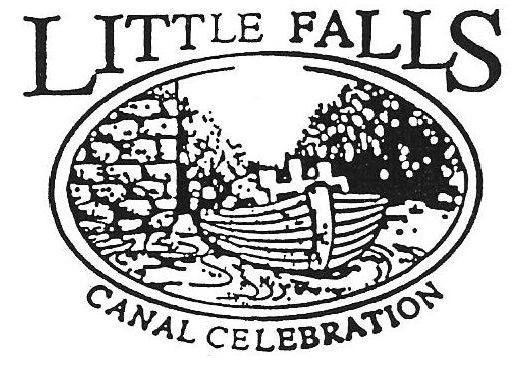 Program Registration30th Annual Little Falls Canal CelebrationAugust 06 – 12, 2018This Form must be completed and returned by ASAP to be included in the Program brochure schedule.This is a Free listing.  Paid Ad Listing will be mailed separately.Program Information:Name of Program (as it will appear in promotional releases): Brought back by popular demand!Growing Up on The Southside  1957 – 1970 -  A Walking Tour In To the Past  V!  Program Location:_The Southside  Start and end at Ann St Market.  Walk 3-4 miles. Stops include Benton Landing, Lock 17, Danube St, Jefferson St, Railroad St, Casler St, Flint Ave, Southern Ave, etc.Program Date(s):__Saturday August 11, 2018________________Program Time(s):____10:30AM – 12:30PM? Tentative TBD based upon pace of attendeesProgram Entry Fees:_____No cost__Donations to LF Historical Society Welcomed Program Description (brief): The “Tour” will focus on growing up on the Southside from 1957 to 1970 with a theme that this was not “Leave It To Beaver”; “Ozzie and Harriet”, “My Three Sons”; “Donna Reed”, etc. but a very different and special experience. “Southsiders” welcomed to join and share in the story telling!Is there a program application? Yes______ Please attach      Not needed____X_______	Advance sign up by email would be appreciated.Contact Person:  ___Gary T. Staffo ______________________________________________Address:__13764 Fleet Street, __Woodbridge, VA 22191-5400________Telephone:Home___703-866-2023___Office_202-586-9577___Cell__202-415-6662__E-mail Address__Gary.Staffo@hq.doe.gov__Special Needs:  NOTE: Walk includes unpaved dirt paths, uneven surfaces, climbing  up and down stairs, etc.  Moderate to vigorous physical activity.  Water, sunglasses, hat, sun tan lotion, comfortable shoes.Please complete and return to:		ASAP				                                                            Little Falls Canal Celebration					C/o Tony DeLuca					Little Falls Family YMCA					15 Jackson Street						Little Falls, NY 13365					Telephone: (315) 823-1740